الجمهوريــة الجزائريـــة الديمقراطيــة الشعبيــة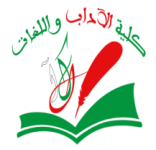 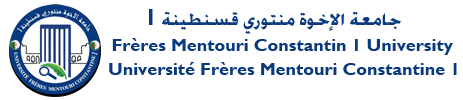     وزارة التعليــم العالــي و البحـث العلمــي      جامعة الإخوة منتوري قسنطينة كلية الآداب واللغات مصلحة الدراسات العلياقسم الآداب و اللغة العربيةشهادة الموافقة لإعادة التسجيل ( دكتوراه في العلوم) أنا الممضي أسفله الأستاذ(ة) :الاسم و اللقب :................................................................................................  الرتبــة : .............................................. المهنـة : ...........................................أرخص للطالب (ة) :  ........................................................................................ التسجيل (دكتوراه  في العلوم ) في شعبــة : .......................................... فرع : ...................................................  و هو تسجيله : ........................................تحت عنوان :............................................................................................................................................................................................................................................................................................................  و من جهة أخرى أشهد أن الطالب (ة) قد أنجز الأعمال التالية (أذكر المنشورات المحققة) ........................................................................................................................................................................................................ مما يمثل     /      من العمل المقترح للرسالة 								قسنطينة في : ...........................إمضاء المشرف                    تأشيرة رئيس القسم             تأشيرة عميد الكليـــة